 Autor: Veronika Svobodová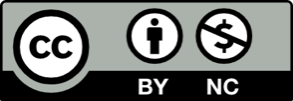 Toto dílo je licencováno pod licencí Creative Commons [CC BY-NC 4.0]. Licenční podmínky navštivte na adrese [https://creativecommons.org/choose/?lang=cs]. Video: Učítelka (4. tř.): Velikonoční tradice podle krajůSpoj obrázek zdobených vajíček s krajem, pro který jsou typická. Jednotlivé kraje pojmenuj. Video ti napoví.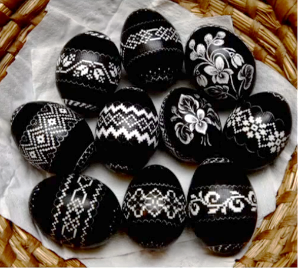 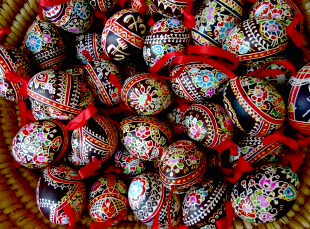 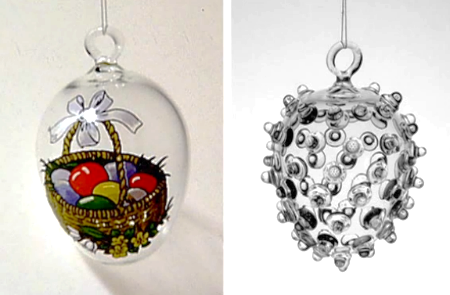 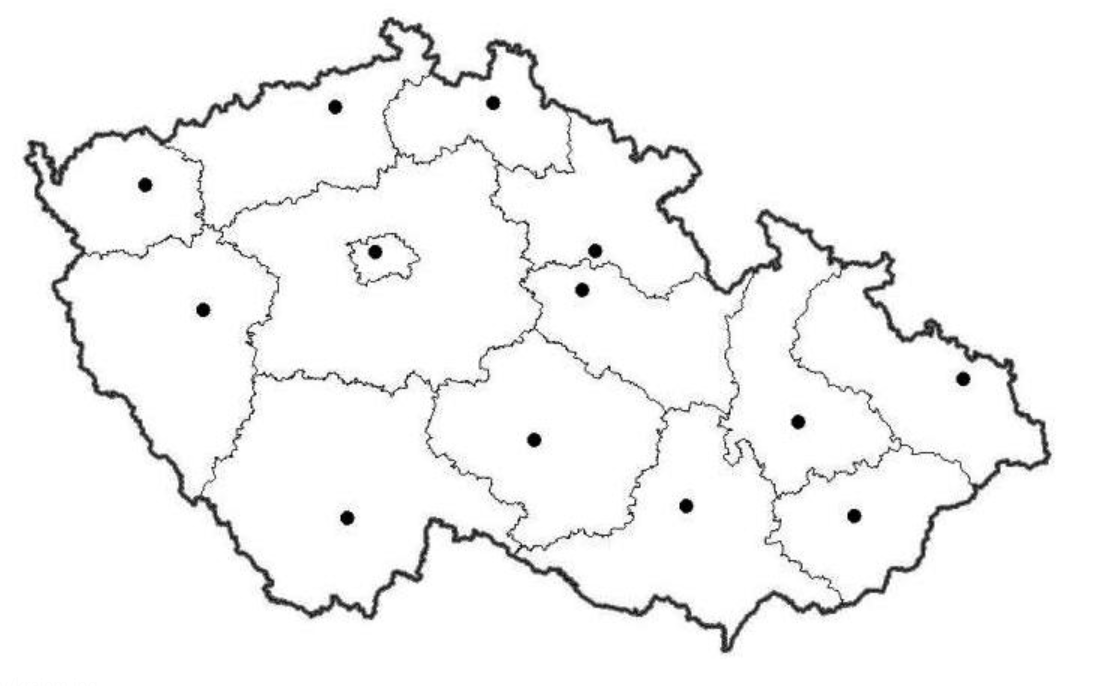 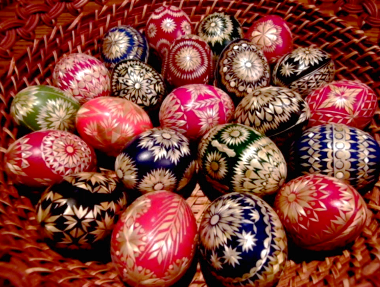 VŠECHNY SAMOHLÁSKY VYBARVI ZELENĚ. TVRDÉ SOUHLÁSKY ČERVENĚ. MĚKKÉ SOUHLÁSKY MODŘE. ZBYTEK KRASLICE DOZDOB DLE SVÉ FANTAZIE.Vybarvi ANO či NE, podle toho, zda je tvrzení správné a doplň tajenku.Jako symbol zimy se vynášela a pálila smrtka ze slámy.Na Zelený čtvrtek je zvykem, abychom si připravili tučné jídlo.Na pomlázku se při koledování přidávají pentličky.Typickými pokrmy Velikonoc je vánočka a cukroví.TAJENKA: ___ ___ ___ ___Vybarvi kraslici. Políčka s podstatnými jmény, která se skloňují podle vzoru:              město – zeleně,  moře – modře, kuře – žlutě, stavení – červeně 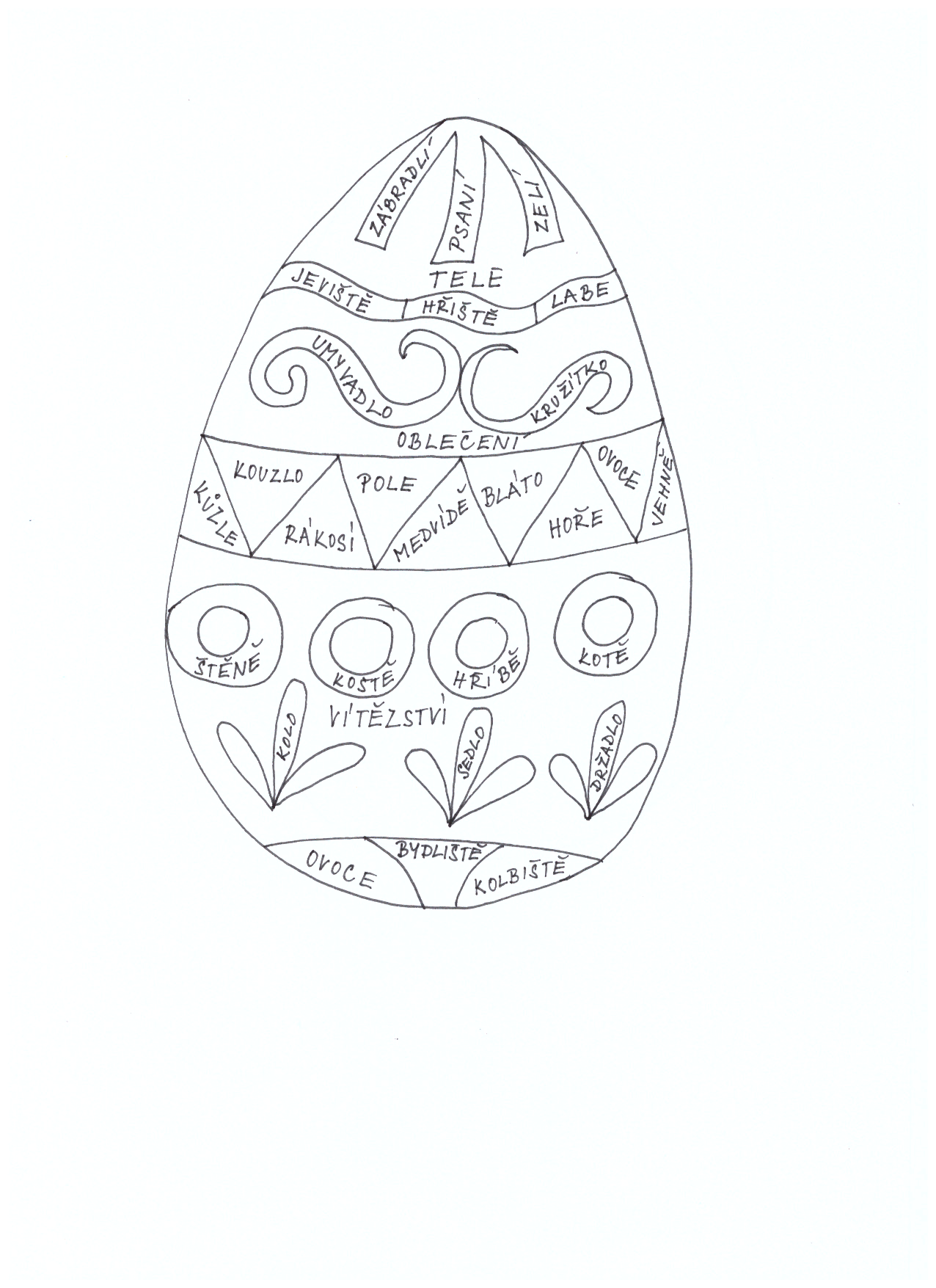 Doplň vhodný rým do velikonoční koledy.Hody, hody, doprovody,dejte medu, žádné _______________,nechci vody, dejte medu,jinak od vás ______________.A nakonec tetičko,dejte pěkný ________________.